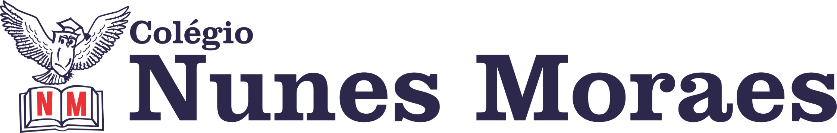 “Pra hoje... Uma receita simples para fazer do dia o melhor possível é: Faça tudo que puder e faça tudo da melhor forma que puder.”  Feliz Quinta-Feira!1ª aula: 7:20h às 8:15h – CIÊNCIAS – PROFESSORA: RAFAELLA CHAVES1º passo: Disponibilizar a relação dos alunos que fizeram a atividade Eureka no portal SAS.2º passo: Apresentação do + Atitude no google meet. Durante a resolução dessas questões a professora R	afaella vai tirar dúvidas no WhatsApp (9.9205-7894)Faça foto das atividades que você realizou e envie para coordenação Islene (9.9150-3684)Essa atividade será pontuada para nota.2ª aula: 8:15h às 9:10h – MATEMÁTICA – PROFESSOR: DENILSON SOUSA 1° passo: Organize-se com seu material, livro de matemática, caderno, caneta, lápis e borracha.  2° passo: Acompanhe a videoaula com o professor Denilson Sousa.  Assista a aula no seguinte link:https://youtu.be/MCKP0BJEB44(35 min.)3° passo: Copie em seu livro ou caderno as questões que o professor Denilson resolveu na videoaula. Atividade pós aula: Página 78, Q 19Durante a resolução dessas questões o professor Denilson vai tirar dúvidas no grupo de WhatsApp da sala.    Durante a resolução dessas questões o professor Denilson vai tirar dúvidas no WhatsApp (9.9165-2921)Faça foto das atividades que você realizou e envie para coordenação Islene (9.9150-3684)Essa atividade será pontuada para nota.

Intervalo: 9:10h às 9:45h3ª aula: 9:45h às 10:40 h – GEOGRAFIA – PROFESSOR: ALISON ALMEIDA1º passo: Abra o livro nas páginas: 88 a 91.2º passo:A partir daqui nossa aula será pelo Google Meet. Prepare seu material (livro, caderno, lápis e caneta).- Acesse o link disponibilizado pelo professor no grupo da turma, no início da aula.3º passo: Faça os exercícios(SAS) – Página: 96 Questões: 01 e 024º passo: Faça a correção.- A correção dessa atividade será disponibilizada pelo professor no grupo da turma.Durante a resolução dessas questões o professor Alison vai tirar dúvidas no WhatsApp (9.9107-4898)Faça foto das atividades que você realizou e envie para coordenação Islene (9.9150-3684)Essa atividade será pontuada para nota.4ª aula: 10:40h às 11:35h - HISTÓRIA – PROFESSORA: ANDREÂNGELA COSTA1º passo: Enviem as fotos com as resoluções da atividade pós-aula para o número privado da profª Andreângela.Questões da(s) página(s) 108 (q.10) no livro ATIVIDADES SUPLEMENTARES.2º passo: Responder as questões de revisão do capítulo 5 Revolução Francesa (LIVRO SAS 1)  através da pesquisa realizada no livro SAS. Haverá indicações das páginas na atividade a seguir. Acesse o link da atividade.https://drive.google.com/file/d/1ZE0tjW4uBSOGScei68gwtmi9UaP1OwgW/view?usp=sharing3º passo: Envie as fotos com as resoluções da atividade de revisão para o número privado da profª Andreângela e também para (Islene). 4º passo: Correção das questões indicadas no 2º passo. Será disponibilizada no grupo do WhatsApp da turma.5º passo: Revisar os conteúdos do capítulo 5 Revolução Francesa (SAS 1) no contraturno escolar.  Aproveite para reler o capítulo nas páginas indicadas nas questões e rever as atividades realizadas com as respectivas resoluções no LIVRO SAS E SUPLEMENTAR. Você também pode acessar o link das vídeo-aulas no site da escola. Durante a resolução dessas questões a professora Andreângela vai tirar dúvidas no WhatsApp (9.9274-3469)Faça foto das atividades que você realizou e envie para coordenação Islene (9.9150-3684)Essa atividade será pontuada para nota.Caso você não consiga acessar ao Google Meet:Comunique ao Professor e siga os seguintes passos:- Faça a leitura das páginas: 88 a 91. Grife as partes que você considerar importante.- Acesse ao link abaixo e assista a vídeo aula sobre esse conteúdo.https://www.youtube.com/watch?v=KQ5BBZ0Q2lQ (Assista até os 10 min e 45 segs.)- Siga o 3º PASSO.PARABÉNS POR SUA DEDICAÇÃO!